BRUGPIEPERGEDRAG									4V1	#COLLEGE##NAAM#Leo Schechtman#NAAM#	Inhoudsopgaveinleidingethogramprotocoldiagram & analyseslotInleidingWe zijn onderzoek gaan doen naar het gedrag van een brugklasser naar aanleiding van een opgegeven opdracht. We hebben de brugklasser in de pauze voor de  1e- en 2e jaars in de aula geobserveerd terwijl de brugklasser zonder enige achterdocht van de pauze heeft genoten. Deze opdracht is een oefening om juist een ethogram en een protocol op te stellen.EthogramProtocolDiagram & analyses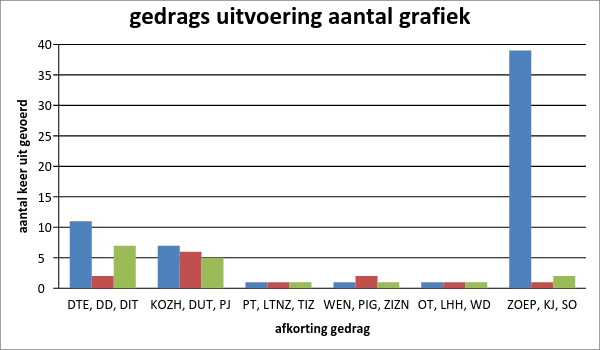 Wij hebben met z’n drieën een jongen geobserveerd tijdens de ochtendpauze bij ons op school. Dit hebben wij gedaan in metingen van vijftien seconden. Het was pauzetijd waardoor de jongen niet al te veel van locatie veranderde wat maakte dat de jongen op de groene vierkante poef (ZOEP) een lange tijd heeft doorgebracht. Het was geen wereldnieuws dat de jongen bij sommige observatietijden de jongen zit te eten, maar het was opvallend wat de jongen aan het eten was; namelijk drop. Drop komt niet regelmatig voor op school. De jongen pakte drop uit zijn tas om het vervolgens na een tijdje weer terug te stoppen. Maar kort daarna zagen wij weer dat de drop tevoorschijn kwam. Wij denken dat deze jongen drop lekker vindt en daarom een zakje drop mee had genomen naar school. Ook kan het zijn dat de groene vierkante poef door zijn zachtheid het lekker was om op te zitten waardoor de jongen niet (vaak) de poef verliet. SlotDe samenwerking ging goed en alle taken waren goed verdeeld. We kregen alles op tijd af en we hadden geen problemen. Als we ergens niet uitkwamen hielpen we elkaar. We hebben nu geleerd hoe een brugklasser zich gedraagt. Voor de volgende keer moeten we het observeren beter voorbereiden want het observeren ging niet volgens plan en we konden niet alles opschrijven wat de brugklasser deed.actieuitlegafkrting  Zit drop te etenHij heeft een zak drop en doet de drop in zijn mond Het is gezouten dropZDEDeelt drop uitHij deelt de drop DD kijkt om zich heenHij kijkt om zich heen in de verte van de aulaKOZHdrop in tas Hij stopt de zak drop in een rode tas die naast hem staat op de poefDIT pakt drop uit tasHij pakt de zak drop  uit de rode tas naast hemDUT praat jongen Hij praat met een jongenPJpakt telefoonHij pakt een telefoon uit zijn broekzak en kijkt er opPTlegt telefoon naast hem Hij legt de telefoon naast zich op de poef LTNH telefoon in zakHij stopt de telefoon in zijn broekzak terugTIZ wijst ergens naHij wijst naar iets in de verte van de aula richting de trap in de aulaWEN pakt iets van de grond  gaat door zijn knieën om iets van de grond te pakkenPIG vinger in neusHij stopt zijn vinger in zijn neusZIZN omhelst tasHij slaat zijn armen om de rode tas naast hem heenOT lacht heel hardHij lacht met veel geluidLHH wijst naar de deur Hij wijst richting de uitgang van de schoolWD kietelt jongen Hij kietelt een jongen naast hem KJZit op een poefHij zit op een groene vierkante poefZOEPStaat opHij zet zijn benen op de grond en beweegt zichzelf omhoogSOTijd (minuten)afkorting0:000:151 ZOEP, DTE0:302 ZOEP, DD0:453 ZOEP, KOZH1:004 ZOEP, DTE1:155 ZOEP, DIT1:306 ZOEP, KOZH1:457 ZOEP, DUT2:008 ZOEP, DTE2:159 ZOEP, DIT2:3010 ZOEP, PJ, KOZH2:4511 ZOEP, PT3:0012 ZOEP, LTNZ, DUT3:1513 ZOEP, TIZ3:3014 ZOEP, DTE3:4515 ZOEP, DIT4:0016 ZOEP, KOZH4:1517 ZOEP, DUT4:3018 ZOEP, DTE4:4519 ZOEP, DTE, KOZH5:0020 ZOEP, PJ5:1521 ZOEP, DTE, DIT5:3022 ZOEP, PJ5:4523 ZOEP, WEN6:0024 ZOEP, KOZH6:1525 ZOEP, DUT6:3026 ZOEP, DTE6:4527 ZOEP, DIT7:0028 SO, PIG7:1529 ZOEP, ZIZN7:3030 ZOEP, DUT, DTE, DIT7:4531 ZOEP, PJ8:0032 ZOEP, OT8:1533 ZOEP, PJ, LHH8:3034 ZOEP, KOZH8:4535 ZOEP, WD9:0036 ZOEP, DUT, DTE9:1537 ZOEP, DD9:3038 ZOEP, DTE9:4539 ZOEP, DIT10:0040 ZOEP, KJ10:1541 SO, PIGtitelafkortingAantal keer uitgevoerd1 drop te etenDTE112 Deelt drop uitDD23 Drop in tasDIT74 Kijkt om zich heenKOZH                                                   75 Drop uit tasDUT66 Praat met jongenPJ57 Pakt telefoonPT18 Legt telefoon naast zichLTNZ19 Telefoon in zakTIZ110 Wijst ergens naarWEN111 Pakt iets van de grondPIG212 Zit in zijn neusZIZN113 Omhelst tasOT114 Lacht heel hardLHH115 Wijst naar deurWD116 Zit op een poefZOEP3917 Kietelt jongenKJ118 Staat opSO2